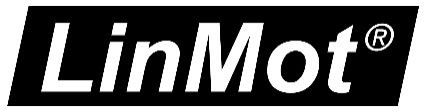 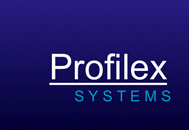 Profilex s.a.
Z.I. In den Allern 6b
L-9911 TroisviergesTel. Lu.	 +352 99 89 06Tel. Be. +32 2 888 16 29
Fax. 	+352 26 95 73 73
Email	info@profilex-systems.com	 			   To LinMot customers: Request for LinMot sizing* Mandatory fieldsDear customer,We thank you for your interest in our LinMot products.In order to offer you a motor/system corresponding to your needs, we need information about your application.Any additional information about the application is also welcome.If information is missing at this time, leave the field empty, however, keep in mind that missing information may influence the results of the motor sizing.May we ask you to answer the following questions as precisely as possible.Please describe the task that the motor has to perform with as much details as possible.Fill in here belowPlease describe the working cycle (e.g. + 30mm within 40ms, 1000ms standstill, -20mm within 100ms, 50ms standstill, -10mm within 20ms, 3000ms standstill, end of first cycle). If there is not really a well-defined cycle, please describe the task that the motor has to perform as precisely as possible (for example please indicate whether there is an additional effort required at a particular position, ... If there is one, please also indicate standstill times after each cycle.  Standstill times during which the motor must not produce effort are very important for sizing.Fill in here belowIs there any additional standstill time after a certain number of cycles (e.g. 200 cycles then 1min standstill time without work before the next 200 cycles)?Fill in here belowWhat is the number of cycles per year?Fill in here belowWhat is the additional moved mass (mass of the whole moving parts that the motor should move without LinMot parts)?Fill in here belowWhat is the maximal stroke (without reserve)?Fill in here belowIs there a desired stroke reserve?Fill in here belowWhat is the required motor cable length?Fill in here belowWill the motor cable be subject to any motion?Fill in here belowIf so, would it be subject to roll-up motions?Fill in here belowIf so, would it be subject to torsional motions?Fill in here belowIs a specific accuracy required at target positions?Fill in here belowWhat is the working angle of the motor (horizontal, vertical, defined angle)?Fill in here belowFor vertical applications, will the motor be placed above or below the product?Fill in here belowIs the mounting space a critical point in your application?Fill in here belowIf so, what are the maximal allowed width, height and length?Fill in here belowIs there any constant axial force on the slider (e.g : magnetic spring with constant force, …)?Fill in here belowIs an external linear guide already planned/available or provided?Fill in here belowIs there any variable axial force on the slider (e.g : standard mechanical spring with linear force/stroke relationship, …)?Fill in here belowIf so, please describe as precisely as possible the system.Fill in here belowAt the end of a move, does the motor have to press against something with a certain force?Fill in here belowIf so, what is the required force, direction and how long do we have to keep it?Fill in here belowAre there any radial forces on the slider?Fill in here belowIs an anti-rotation system required for the slider or can it be free in rotation (with linear motors, the shaft is free in rotation)?Fill in here belowAre there already known friction forces or estimated friction forces?Fill in here belowWhat is the environment temperature close to the motor?Fill in here belowWould the motor be subject to special environment conditions?Fill in here belowPlease describe the environment conditions (standard, dust, liquid spray, immersion in liquids, textile fibres, harsh environment, ...).Fill in here belowDo you have to work in a clean room?Fill in here belowDo you have to work in food industry?Fill in here belowDo need at least a certain IP protection class (e.g. : IP67, IP69)Fill in here belowWould the motor be cleaned with chemical products?Fill in here below		If so, what kind of products?Fill in here belowIs it eventually possible to use a LinMot fan for additional cooling if it is absolutely required (or fluid cooling with LinMot IP69 motors)?Fill in here belowWhat is the required interface for the communication between the LinMot drive and the main system like PLC, PC, … (Basic 24VDC DI/DO, AI, Profinet, EtherCAT, Sercos III, Ethernet IP, …)?Fill in here belowIs a synchronisation with other systems required (electronic Cam, conveyor belt, ...)?Fill in here belowA picture or a sketch of the application could also be useful for us to ensure there is no other point we have to consider. We thank you for your collaboration and remain at your disposal for any question.Best Regards,Profilex TeamDate*Project name*Expected LinMot commissioning date*Expected LinMot quantity*Company Name*First Name*Last Name*Phone number*Email Address*Address*Zip Code*City*Country*